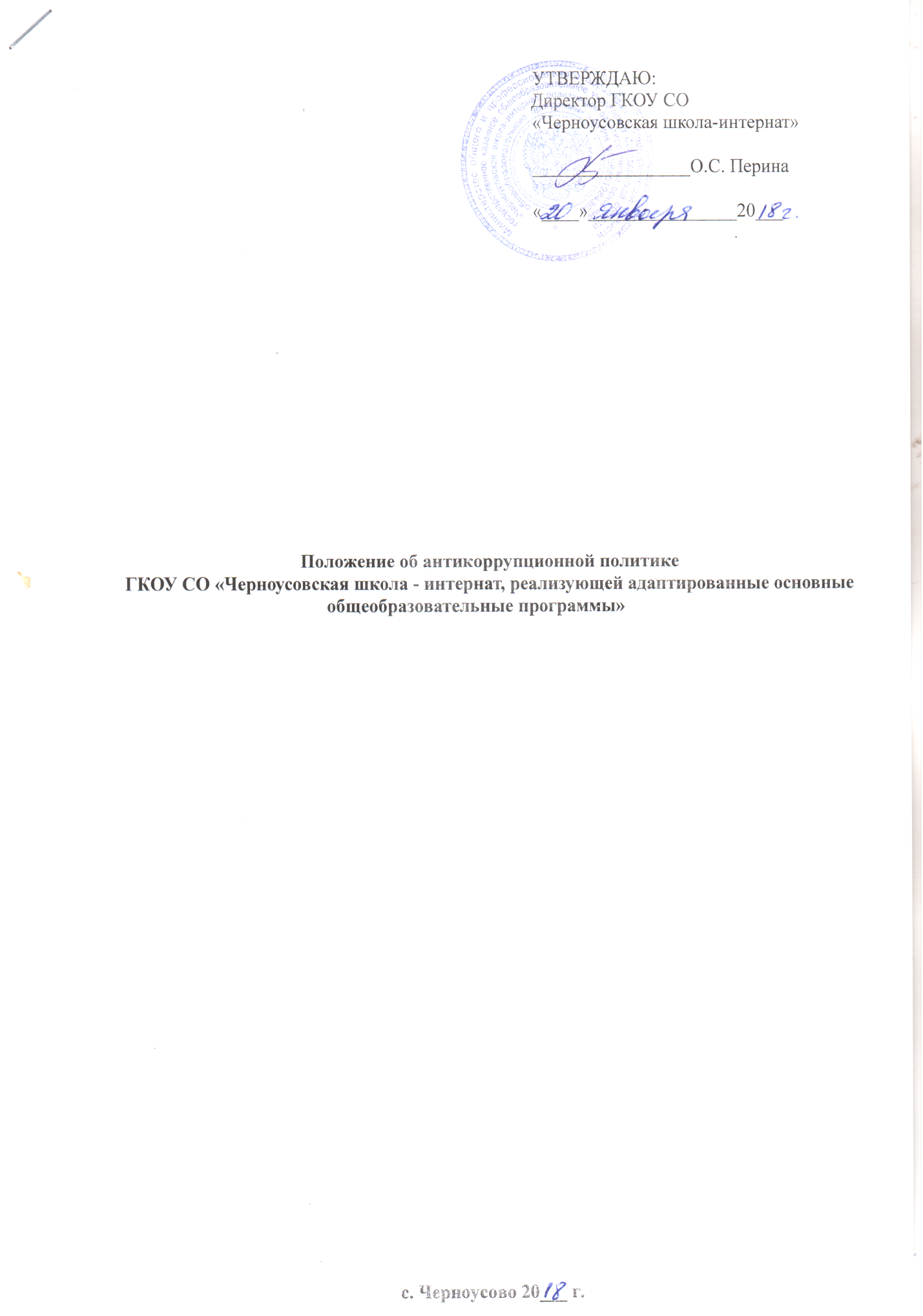 1. Общие положения 1.1. Настоящая Антикоррупционная политика (далее – «Политика») является базовым документом ГКОУ СО «Черноусовская школа - интернат, реализующей адаптированные основные общеобразовательные программы» (далее – Учреждение), определяющим ключевые принципы и требования, направленные на предотвращение коррупции и соблюдение норм антикоррупционного законодательства Российской Федерации, работниками и иными лицами, которые могут действовать от имени Учреждения. 1.2. Антикоррупционная политика разработана на основе Федерального закона Российской Федерации от 25.12.2008 № 273-ФЗ «О противодействии коррупции», Методических рекомендаций по разработке и принятию организациями мер по предупреждению и противодействию коррупции, разработанных Министерством труда и социальной защиты Российской Федерации от 08.11.2013. Нормативными актами, регулирующими антикоррупционную политику Учреждения являются также ФЗ № 273 от 29.12.2012г«Об образовании в Российской Федерации» №44-73 от  05.04.2013 г., закон «О контрактной системе в сфере закупок товаров, работ, услуг для обеспечения государственных и муниципальных нужд», Устав Учреждения и другие локальные акты. 1.3. Настоящей Антикоррупционной политикой устанавливаются: основные принципы противодействия коррупции; правовые и организационные основы предупреждения коррупции и борьбы с ней; минимизации и (или) ликвидации последствий коррупционных правонарушений. Антикоррупционная политика Учреждения представляет собой комплекс взаимосвязанных принципов, процедур и конкретных мероприятий, направленных на профилактику и пресечение коррупционных правонарушений в деятельности. В соответствии со ст.13.3 Федерального закона № 273-ФЗ меры по предупреждению коррупции, принимаемые в организации, могут включать: определение должностных лиц, ответственных за профилактику коррупционных и иных правонарушений; сотрудничество Учреждения с правоохранительными органами; разработку и внедрение в практику стандартов и процедур, направленных на обеспечение добросовестной работы организации; принятие кодекса этики и служебного поведения работников Учреждения; предотвращение и урегулирование конфликта интересов; недопущение составления неофициальной отчетности и использования поддельных документов.  Цели и задачи внедрения антикоррупционной политики 2.1. Основными целями антикоррупционной политики являются: предупреждение коррупции в Учреждении; обеспечение ответственности за коррупционные правонарушения; формирование антикоррупционного сознания у работников Учреждения; 2.2. Основные задачи антикоррупционной политики Учреждения: формирование у работников понимания позиции Учреждения в неприятии коррупции в любых формах и проявлениях; минимизация риска вовлечения работников Учреждения в коррупционную деятельность; обеспечение ответственности за коррупционные правонарушения; мониторинг эффективности мероприятий антикоррупционной политики; установление обязанности работников Учреждения знать и соблюдать требования настоящей политики, основные нормы антикоррупционного законодательства. Основные принципы антикоррупционной деятельности УчрежденияСистема мер противодействия коррупции в Учреждении основывается на следующих ключевых принципах: приоритет профилактических мер, направленных на недопущение формирования причин и условий, порождающих коррупцию; обеспечение чёткой правовой регламентации деятельности, законности и гласности такой деятельности, государственного и общественного контроля за ней: -информирование контрагентов, партнеров и общественности о принятых в Учреждении антикоррупционных стандартах работы; -постоянный контроль и регулярное осуществление мониторинга эффективности внедренных антикоррупционных стандартов и процедур, а также контроля за их исполнением; приоритета защиты прав и законных интересов физических и юридических лиц; взаимодействие с общественными объединениями и гражданами: -информированность работников Учреждения о положениях антикоррупционного законодательства и их активное участие в формировании и реализации антикоррупционных стандартов и процедур; соответствия антикоррупционной политики Учреждения действующему законодательству и общепринятым нормам: -Конституции Российской Федерации, федеральным законам, общепризнанным принципам и нормам международного права и международным договорам Российской Федерации, федеральным законам, нормативным правовым актам Президента Российской Федерации, а также нормативным правовым актам Правительства Российской Федерации, нормативным правовым актам иных федеральных органов государственной власти, законодательству Российской Федерации и иным нормативным правовым актам, применимым к Учреждению; личного примера руководства Учреждением: -ключевая роль руководства Учреждения в формировании культуры нетерпимости к коррупции и в создании внутриорганизационной системы предупреждения и противодействия коррупции; соразмерности антикоррупционных процедур риску коррупции: разработка и выполнение комплекса мероприятий, позволяющих снизить вероятность вовлечения Учреждения, его руководителей и работников в коррупционную деятельность, осуществляется с учетом существующих в деятельности Учреждения коррупционных рисков; эффективности антикоррупционных процедур: -применение в Учреждении таких антикоррупционных мероприятий, которые имеют низкую стоимость, обеспечивают простоту реализации и приносят значимый результат; ответственности и неотвратимости наказания: -неотвратимость наказания для работников Учреждения вне зависимости от занимаемой должности, стажа работы и иных условий в случае совершения ими коррупционных правонарушений в связи с исполнением трудовых обязанностей, а также персональная ответственность руководства Учреждения за реализацию внутриорганизационной антикоррупционной политики. Область применения политики и круг лиц,попадающих под ее действиеОсновным кругом лиц, попадающих под действие политики, являются работники Учреждения, находящиеся с ним в трудовых отношениях, вне зависимости от занимаемой должности и выполняемых функций, и на других лиц, с которыми Учреждение вступает в договорные отношения. В Учреждении ответственным за противодействие коррупции, исходя из установленных задач, специфики деятельности, штатной численности, организационной структуры, материальных ресурсов является директор. Задачи, функции и полномочия директора в сфере противодействия коррупции определены его должностной инструкцией. Эти обязанности включают в себя: разработку локальных нормативных актов Учреждения, направленных на реализацию мер по предупреждению коррупции (антикоррупционной политики, кодекса этики и служебного поведения работников и т.д.); проведение контрольных мероприятий, направленных на выявление коррупционных правонарушений работниками Учреждения; организация проведения оценки коррупционных рисков; прием и рассмотрение сообщений о случаях склонения работников к совершению коррупционных правонарушений в интересах или от имени иной организации, а также о случаях совершения коррупционных правонарушений работниками, контрагентами организации или иными лицами; организация заполнения и рассмотрения деклараций о конфликте интересов; организация обучающих мероприятий по вопросам профилактики и противодействия коррупции и индивидуального консультирования работников; оказание содействия уполномоченным представителям контрольнонадзорных и правоохранительных органов при проведении ими инспекционных проверок деятельности Учреждения по вопросам предупреждения и противодействия коррупции; оказание содействия уполномоченным представителям правоохранительных органов при проведении мероприятий по пресечению или расследованию коррупционных преступлений, включая оперативно-розыскные мероприятия; проведение оценки результатов антикоррупционной работы и подготовка соответствующих отчетных материалов Учредителю. Общие обязанности работников Учреждения в связи с предупреждением и противодействием коррупцииОбщие обязанности работников Учреждения в связи с предупреждением и противодействием коррупции:  воздерживаться от совершения и (или) участия в совершении коррупционных правонарушений в интересах или от имени Учреждения; воздерживаться от поведения, которое может быть истолковано окружающими как готовность совершить или участвовать в совершении коррупционного правонарушения в интересах или от имени Учреждения; незамедлительно информировать непосредственного руководителя/лицо, ответственное за реализацию антикоррупционной политики/руководство Учреждения о случаях склонения работника к совершению коррупционных правонарушений; незамедлительно информировать непосредственного начальника/лицо, ответственное за реализацию антикоррупционной политики/руководство Учреждения о ставшей известной работнику информации о случаях совершения коррупционных правонарушений другими работниками, контрагентами Учреждения или иными лицами; сообщить непосредственному начальнику или иному ответственному лицу о возможности возникновения либо возникшем у работника конфликте интересов. 6. Специальные обязанности работников Учреждения в связи с предупреждением и противодействием коррупции Специальные обязанности в связи с предупреждением и противодействием коррупции могут устанавливаться для следующих категорий лиц, работающих в Учреждении: руководства Учреждения; лиц, ответственных за реализацию антикоррупционной политики; работников, чья деятельность связана с коррупционными рисками; лиц, осуществляющих внутренний контроль и аудит, и т.д. Как общие, так и специальные обязанности включаются в трудовой договор с работником Учреждения (в должностную инструкцию). При условии закрепления обязанностей работника в связи с предупреждением и противодействием коррупции в трудовом договоре (в должностной инструкции) работодатель вправе применить к работнику меры дисциплинарного взыскания, включая увольнение, при наличии оснований, предусмотренных Трудовым кодексом Российской Федерации, за совершение неправомерных действий, повлекших неисполнение возложенных на него трудовых обязанностей. В целях обеспечения эффективного исполнения возложенных на работников обязанностей необходимо четко регламентировать процедуры их соблюдения. Так, в частности, порядок уведомления работодателя о случаях склонения работника к совершению коррупционных правонарушений или о ставшей известной работнику информации о случаях совершения коррупционных правонарушений закрепляется в локальном нормативном акте Учреждения. Перечень антикоррупционных мероприятий и порядок их выполнения (применения) План мероприятий по реализации стратегии антикоррупционной политики является комплексной мерой, обеспечивающей применение правовых, экономических, образовательных, воспитательных, организационных и иных мер, направленных на противодействие коррупции в Учреждении. План мероприятий по реализации стратегии антикоррупционной политики входит в состав комплексной программы профилактики правонарушений. Разработка и принятие плана реализации стратегии антикоррупционной политики осуществляется в порядке, установленном законодательством. Внедрение антикоррупционных механизмов Проведение совещаний с работниками Учреждения по вопросам антикоррупционной политики в образовании. Усиление воспитательной и разъяснительной работы среди административного, педагогического состава Учреждения по недопущению фактов вымогательства и получения денежных средств при реализации образовательного процесса. Проведение проверки целевого использования средств. Участие в комплексных проверках по порядку привлечения внебюджетных средств, их целевого использования. Контроль за ведением документов строгой отчетности: инструкции и указания по ведению журналов учета рабочего времени педагога дополнительного образования; локальные акты, регламентирующие итоговую и промежуточную аттестацию; принятие дисциплинарных взысканий к лицам, допустившим нарушения. Анализ состояния работы и мер по предупреждению коррупционных правонарушений в Учреждении Подведение итогов анонимного анкетирования учащихся на предмет выявления фактов коррупционных нарушений и обобщение вопроса на заседании комиссии по реализации стратегии антикоррупционной политики. Анализ заявлений, обращений граждан на предмет наличия в них информации о фактах коррупции в Учреждении. Принятие по результатам проверок организационных мер, на предупреждение подобных фактов. 9. Антикоррупционное образование и просвещение. Профилактика коррупции Для решения задач по формированию антикоррупционного мировоззрения, повышения уровня правосознания и правовой культуры в Учреждении организуются занятия 1 раз в год по изучению правовых и морально этических аспектов деятельности. Организация антикоррупционного образования осуществляется педагогами дополнительного образования. Антикоррупционная пропаганда представляет собой целенаправленную деятельность, содержанием которой является просветительская работа по вопросам противостояния коррупции в любых её проявлениях, воспитания у учащихся гражданской ответственности, укрепления доверия к власти. Организация антикоррупционной пропаганды осуществляется в соответствии законодательством Российской Федерации во взаимодействии с государственными правоохранительными органами, общественными, объединениями. Профилактика коррупции в Учреждении осуществляется путем применения следующих основных мер: а) формирование в Учреждении нетерпимости к коррупционному поведению. Особое внимание уделяется формированию высокого правосознания и правовой культуры работников. Антикоррупционная направленность правового формирования основана на повышении у работников позитивного отношения к праву и его соблюдению; повышении уровня правовых знаний, в том числе о коррупционных формах поведения и мерах по их предотвращению; формированию гражданской позиции в отношении коррупции, негативного отношения к коррупционным проявлениям, представления о мерах юридической ответственности, которые могут применяться в случае совершения коррупционных правонарушений. б) антикоррупционная экспертиза локально-нормативных актов и (или) их проектов, издаваемых в Учреждении, проводится с целью выявления и устранения несовершенства правовых норм, которые повышают вероятность коррупционных действий. Решение о проведении антикоррупционной экспертизы правовых актов и (или) проектов принимается управлением образования Вологодского муниципального района, директором Учреждения при наличии достаточных оснований предполагать о присутствии в правовых актах и (или) их проектах коррупционных факторов. Граждане (учащиеся, родители (законные представители) несовершеннолетних учащихся), работники Учреждения вправе обратиться к председателю комиссии по антикоррупционной политике Учреждения с сообщением о проведении антикоррупционной экспертизы действующих правовых актов. Ответственность работников Каждый работник при заключении трудового договора должен быть ознакомлен под подпись с антикоррупционной политикой Учреждения и локальными нормативными актами, касающимися противодействия коррупции, изданными в Учреждении, и соблюдать принципы и требования данных документов. Работники Учреждения, независимо от занимаемой должности, несут ответственность, предусмотренную действующим законодательством Российской Федерации, за несоблюдение принципов и требований настоящей Антикоррупционной политики.   Порядок пересмотра и внесения изменений в антикоррупционную политику Учреждения В процессе работы должен осуществляться регулярный мониторинг хода и эффективности реализации антикоррупционной политики, а также выявленных фактов коррупции и способов их устранения. Основными направлениями антикоррупционной экспертизы является: -обобщение и анализ результатов антикоррупционной экспертизы локальных нормативных документов Учреждения; -изучение мнения трудового коллектива о состоянии коррупции в Учреждении и эффективности принимаемых антикоррупционных мер; -изучение и анализ принимаемых в Учреждении мер по противодействию коррупции; - анализ публикаций о коррупции в средствах массовой информации. Должностное лицо, ответственное за реализацию антикоррупционной политики в Учреждении, ежегодно представляет руководству Учреждения соответствующий отчет. Если по результатам мониторинга возникают сомнения в эффективности реализуемых антикоррупционных мероприятий, в антикоррупционную политику вносятся изменения и дополнения. Пересмотр принятой антикоррупционной политики может проводиться и в иных случаях, таких как внесение изменений в Трудовой кодекс РФ и законодательство о противодействии коррупции, а также по представлению предложений работников Учреждения или иных лиц. 